*****AVIS D’ATTRIBUTIONMAITRE D’OUVRAGE 	: VILLE DU LAMENTIN /MARTINIQUE	  Place Antonio MACEO	  97232 LE LAMENTIN OBJET DU MARCHE	: LOCATION POSE ET DEPOSE DE MATERIEL D’ILLUMINATIONS 	  FESTIVES 2021PROCEDURE	: Procédure adaptée (Art. R2123-1 1° du Code de la   Commande	  Publique)	       FORME DU MARCHE	: Marché ordinaireTITULAIRE	: GETELEC MARTINIQUE SN N° du Marché	: 21S0038-2021-064Montant du marché	: 54 412,50 € HT soit 59 037,56 € TTCDATE DE NOTIFICATION 	: 14/12/2021	Le Lamentin, le 21 Décembre 2021	Le Pouvoir AdjudicateurMP, le 21/12/2021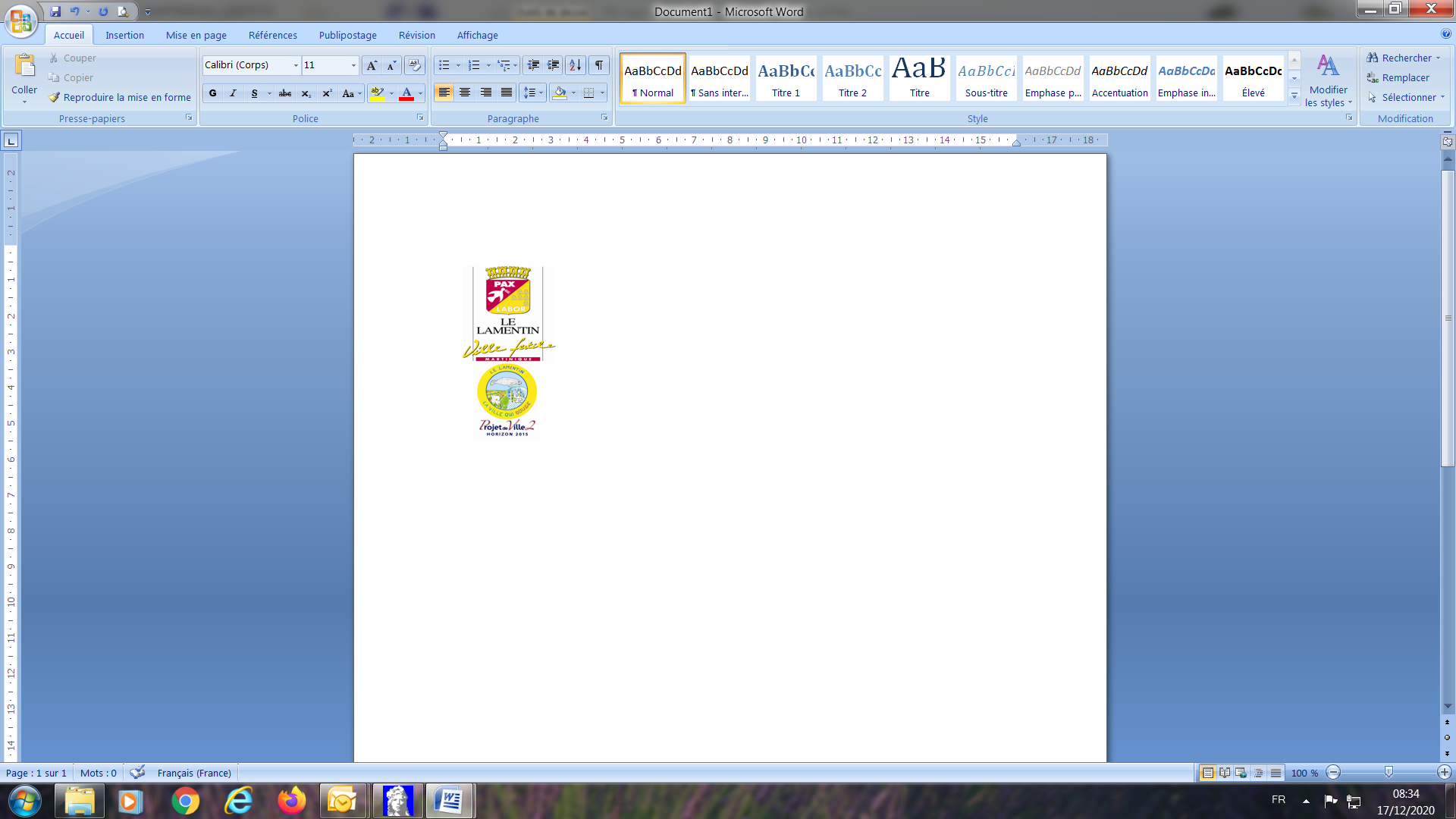 VILLE DU LAMENTINDIRECTION DE L’INGENIERIE FINANCIEREDIRECTION DES FINANCES ET DE LA COMMANDE PUBLIQUESERVICES MARCHES PUBLICS